Лекция №13   ЛР кровоостанавливающего действия План:Трава горца перечногоТрава горца почечуйногоКора калины обыкновеннойЛистья крапивы двудомнойТрава пастушьей сумкиТрава тысячелистника и цветки тысячелистника.Трава горца перечного (водяного перца) — Herba Polygoni hydropiperisГорец перечный — Polygonum hydropiper Гречишные — PolygonaceaeБотаническое описание растения. Однолетнее травянистое растение с прямостоячими ветвистыми, слегка коленчато-изогнутыми красноватыми стеблями. Листья очередные продолговато-ланцетовидные, на верхушке острые или туповатые, у основания узкоклиновидные. Свежие листья обладают сильным жгучим вкусом. Сросшиеся в трубку прилистники образуют пленчатые раструбы, голые, по краю с короткими ресничками, красноватые. Цветки с зеленовато-розовым околоцветником собраны в тонкие рыхлые, поникающие прерывистые колосовидные кисти. Плоды — орешки.Цветет с июля по сентябрь. Плоды созревают в августе—октябре (рис. 4.1).Географическое распространение. Произрастает по всей европейской части России, в Сибири и на Дальнем Востоке.Место обитания — сырые берега водоемов, сырые луга, редколесья и обочины лесных дорог.Лекарственное сырье. Траву собирают во время цветения, срезая олиственные цветущие части растения на высоте 4—  от поверхности почвы таким образом, чтобы не попали грубые нижние части стеблей. Сушат в хорошо проветриваемом помещении или в сушилках с искусственным обогревом при температуре нагрева сырья 40—50 °С.Сырье используют для приготовления жидкого экстракта и в составе сборов.Цельное сырье — цветоносные олиственные побеги, иногда частично измельченные, длиной до . Стебли цилиндрические с вздутыми узлами. Листья очередные, короткочерешковые, продолговато-ланцетовидные, заостренные или туповатые, цельнокрайние, голые длиной до , шириной до . У основания листьев два прилистника, сросшиеся в пленчатые стеблеобъемлющие раструбы с короткими щетинками по верхнему краю. Цветки с венчиковидным околоцветником собраны в тонкие прерывистые кисти. Плоды — яйцевидно-эллиптические орешки.Цвет стеблей зеленый или красноватый, листьев — зеленый, раструбов — красноватый, цветков — зеленоватый или розоватый, плодов — черный. Запах слабый. Вкус слегка жгучий.Измельченное сырье — кусочки листьев, стеблей и соцветий различной формы, проходящие сквозь сито с отверстиями диаметром . Цвет зеленый или красновато-зеленый. Запах слабый. Вкус слегка жгучий.Химический состав: готовое сырье должно содержать не менее 0,5 % суммы флавоноидов, дубильные вещества, витамины А, С, D, Е, К, органические кислоты.Действие и применение. Галеновые препараты горца перечного обладают кровоостанавливающим действием, которое сочетается со способностью стимулировать сокращения мускулатуры матки. Действие обусловлено наличием в растении витамина К и суммы полифенольных соединений — флавоноидов и дубильных веществ.Экстракт водяного перца жидкий и настой (20,0:200,0) применяют в качестве кровоостанавливающего средства в комплексной терапии при маточных, геморроидальных и внутренних кровотечениях.Входит в состав сборов, применяемых для лечения геморроя и заболеваний ЖКТ, сопровождающихся эрозивно-язвенным поражением слизистой оболочки желудка и кишечника.Противопоказания: повышенная свертываемость крови, ранние сроки беременности.Хранение на стеллажах в сухом, хорошо проветриваемом помещении.Трава горца почечуйного — Herba Polygoni persicariaeГорец почечуйный — Polygonum persicaria  Гречишные — PolygonaceaeБотаническое описание растения. Однолетнее травянистое растение с прямыми стеблями высотой 20—50 см. Листья очередные, короткочерешковые, ланцетовидные, длиннозаостренные, голые, сверху с красно-бурым пятном. Сросшиеся прижатоволосистые прилистники образуют пленчатый раструб с длинными ресничками по верхнему краю. Цветки с розовым или беловатым околоцветником собраны в густые колосовидные кисти. Плоды — орешки.Цветет с июля по сентябрь Плоды созревают в августе — октябре.Географическое распространение. Произрастает в европейской части России, Сибири.Место обитания. Растет по пустырям, около жилья, вдоль дорог, на полях, огородах. Различные виды горца часто встречаются в одних и тех же местах.Лекарственное сырье. Траву собирают во время цветения в течение всего лета, срезая цветущие олиственные побеги, следя за тем, чтобы в сырье не попали грубые части стеблей и другие виды горца. Основные отличия горца почечуйного от других видов представлены в табл. 4.1.Сушат под навесами или в сушилках с искусственным подогревом при температуре нагрева сырья 40—50 °С.Для возобновления зарослей горца почечуйного необходимо оставлять хотя бы один хорошо развитый экземпляр на I м2 заросли.Сырье используют для приготовления настоев или в составе сборов.Цельное сырье — цветоносные олиственные побеги цельные (длиной до ) или частично измельченные. Стебли продольно-бороздчатые, с вздутыми узлами. Листья очередные, короткочерешковые, ланцетные, длиннозаостренные с клиновидным основанием, длиной до , шириной до . На верхней стороне часто заметно бурое пятно. Раструбы при основании черешков пленчатые, с ресничками по верхнему краю, покрыты прижатыми волосками. Цветки мелкие, собраны в верхушечные соцветия — густые колосовидные кисти. Плоды — трехгранные, чечевицеобразные орешки.Цвет стеблей зеленый с буроватым оттенком; листьев с верхней стороны — зеленый, с нижней — серовато-зеленый, околоцветника — розовый, реже белый. Запах слабый. Вкус горьковатый.Измельченное сырье — кусочки стеблей, листьев, соцветий различной формы, проходящие сквозь сито с отверстиями диаметром . Цвет зеленый или буровато-зеленый. Запах слабый. Вкус горьковатый.Химический состав: в готовом сырье содержится сумма флавоноидов, дубильные вещества, витамины С, К, Р, органические кислоты.Действие и применение. Галеновые препараты горца почечуйного обладают кровоостанавливающим действием, сочетающимся со способностью стимулировать сокращение мускулатуры матки. Кроме того, препараты растения оказывают слабительное, мочегонное и слабое противовоспалительное действие, обусловленное наличием в растении суммы флавоноидов, дубильных веществ и витаминов.Настой (10,0:200,0) применяют в комплексной терапии больных с геморроидальными и маточными кровотечениями. Трава горца почечуйного входит в состав сборов, применяемых в комплексной терапии хронических атонических запоров, геморроя и маточных кровотечений.Противопоказания: повышенная свертываемость крови, ранние сроки беременности.Хранение на стеллажах в сухом, хорошо проветриваемом помещении.Кора калины — Cortex ViburniКалина обыкновенная — Viburnum opulus Калиновые — ViburnaceaeБотаническое описание растения. Ветвистый кустарник или небольшое дерево высотой 1,5—4 м. Ветви и тонкие стволы покрыты серовато-бурой корой. Листья супротивные, черешковые, широкояйцевидные, 3—5-лопастные с неравно крупнозубчатым краем. У основания черешков заметны два нитевидных прилистника. Цветки с пятинадрезанным белым или розовым венчиком собраны в соцветия — зонтиковидные метелки. Плод — шаровидная ярко-красная костянка с одной плоской косточкой.Цветет в мае—июне. Плоды созревают в августе—сентябре (рис. 4.3).Географическое распространение. Произрастает почти по всей европейской части России, на Урале, юге Западной Сибири.Место обитания — подлески сыроватых смешанных и лиственных лесов, заросли кустарников и берега рек, озер и болот.Лекарственное сырье. В качестве сырья используют кору стволов и ветвей калины. Сырье заготавливают весной во время сокодвижения до распускания почек, так как именно в это время кора легко отделяется от древесины. На стволе и ветвях острым ножом делают полукольцевые надрезы на расстоянии 20—25 см друг от друга и два продольных надреза. Образовавшуюся полосу коры отделяют от ствола по направлению к нижнему надрезу.Сушат в сушилках с искусственным подогревом при температуре нагрева сырья 50—60 °С.При заготовке сырья нельзя делать кольцевых надрезов на стволах и ветвях живых растений, так как это приводит к их гибели.Сырье используют для получения жидкого экстракта и приготовления отваров.Цельное сырье — желобоватые или плоские куски коры различной длины толщиной около . Наружная поверхность морщинистая, буровато-серая с мелкими чечевичками, внутренняя — гладкая, буровато-желтая с мелкими красноватыми пятнышками. Излом коры мелкозернистый. Запах слабый. Вкус горьковатый, вяжущий.Химический состав: в готовом сырье содержится сумма иридоидов, дубильные вещества, флавоноиды.Действие и применение. Галеновые препараты калины обыкновенной обладают кровоостанавливающим, противовоспалительным, вяжущим действием, повышают тонус маточной мускулатуры, кроме того, оказывают спазмолитическое и седативное действие. Фармакологические свойства препаратов калины обыкновенной обусловлены наличием в коре растения суммы иридоидов и дубильных веществ.Жидкий экстракт и отвар коры калины (10,0:200,0) применяют при маточных и геморроидальных кровотечениях. Лечебный эффект проявляется ко 2—3-му дню применения препаратов.Плоды калины, собранные ранней осенью и высушенные, применяют в виде настоев и отваров как витаминное, общеукрепляющее и потогонное средство.Противопоказания — индивидуальная повышенная чувствительность к компонентам препаратов.Хранение в сухом, хорошо проветриваемом помещении.Листья крапивы — Folia Urticae              Крапива двудомная — Urtica dioica Крапивные — UrticaceaeБотаническое описание растения. Многолетнее травянистое растение с прямыми, разветвленными в верхней части четырехгранными стеблями, высота до 150—200 см. Листья супротивные, черешковые, яйцевидные или ланцетовидные с сердцевидным или округлым основанием, длиннозаостренной верхушкой и крупнопильчатым краем. Стебли и листья покрыты многочисленными жгучими волосками. Мелкие, зеленые, невзрачные цветки собраны в колосовидные соцветия, расположенные в пазухах верхних листьев. Растение двудомное: на мужских экземплярах соцветия прямостоячие или немного наклонные, на женских — повислые. Плоды — яйцевидные орешки.Цветет в июне-августе. Плоды созревают в августе-октябре (рис. 4.4).Географическое   распространение. Произрастает   по   всей территории России, за исключением Крайнего Севера.Место обитания — сорные места около жилищ, окраины садов, огородов, полей, зарослей кустарников, засоренные и мелколиственные леса, овраги и поймы рек. Вместе с крапивой двудомной растут другие виды крапивы, основные их отличия представлены в табл. 4.2.Лекарственное сырье. Заготовку сырья проводят в начале цветения растения, для чего срезают растение целиком, и через несколько часов, когда листья теряют жгучие свойства, их обрывают.При заготовке крапивы двудомной нужно следить, чтобы в сырье не попали листья других видов крапивы, не используемых в медицинских целях.Сушат листья крапивы под навесами или в сушилках при температуре нагрева сырья 40—50 °С.Сырье используют для получения препаратов, приготовления настоев и в составе сборов.Цельное сырье — листья цельные или частично измельченные, простые, черешковые, длиной до  и шириной до  (у основания), яйцевидно-ланцетовидные или широкояйцевидные с заостренной верхушкой и сердцевидным основанием. Края листа остро- и крупнопильчатые с изогнутыми к верхушке зубцами. Поверхность шершавая от обилия жгучих волосков. Цвет листьев темно-зеленый. Запах слабый. Вкус горьковатый.Измельченное сырье. Кусочки листьев различной формы, проходящие сквозь сито с отверстиями диаметром . Цвет листьев темно-зеленый. Запах слабый. Вкус горьковатый.Химический состав. В листьях крапивы содержится сумма флавоноидов, катехинов, дубильных веществ, гистамин, провитамин А (каротиноиды), витамины В5 (пантотеновая кислота), С (аскорбиновая кислота), К (филлохинон).Действие и применение. Галеновые препараты крапивы двудомной обладают кровоостанавливающим, противовоспалительным действием, усиливают сократительную способность матки и стимулируют процессы регенерации слизистых оболочек желудочно-кишечного тракта. Гемостатическое действие препаратов крапивы двудомной связано с наличием в растении витамина К.Настой из листьев крапивы (7,5—10,0:200,0) применяют в качестве кровоостанавливающего средства при легочных, почечных, маточных и кишечных кровотечениях. Он также способствует повышению гемоглобина и количества эритроцитов, поэтому полезен при анемии; благотворно влияет на обмен веществ, повышает защитные функции организма.Листья крапивы входят в состав сбора «Лактавит», применяемого в качестве эффективного средства при недостаточной секреции молока у кормящих матерей. При применении сбора количество отделяемого молока увеличивается в 2—3 раза. Проникая через молоко матери в организм ребенка, «Лактавит» устраняет боли и вздутие живота у грудных детей, нормализует стул, улучшает аппетит.Листья крапивы входят в состав сбора желудочного № З2, обладающего спазмолитическим, противовоспалительным и легким слабительным действием, его рекомендуют при гастритах,   язвенной   болезни   желудка   и   двенадцатиперстной кишки, спазмах желудка и кишечника, нарушениях пищеварения, сопровождающихся запорами и метеоризмом.Настой листьев крапивы используют для ополаскивания волос после мытья, что в значительной степени улучшает их состояние. Из стеблей крапивы получают волокна, пригодные для изготовления пряжи. Из корней получают природный желтый краситель для тканей и шерсти. Листья содержат витамины С, К, B1, B2, каротиноиды в комплексе с микро- и макроэлементами и могут выступать в роли пищевой добавки для приготовления здоровой и питательной пищи.Противопоказания — повышенная свертываемость крови, ранние сроки беременности.Хранение на стеллажах в сухом, хорошо проветриваемом помещении.Трава пастушьей сумки — Herba Bursae pastorisПастушья сумка — Capsella bursa-pastoris Крестоцветные (капустные) — Cruciferae (Brassicaceae)Ботаническое описание растения. Двулетнее или однолетнее растение с одиночными, простыми или ветвистыми стеблями, высота 20—60 см. Прикорневые листья расположены в розетке, цельные или перистораздельные, с треугольными, выемчато-зубчатыми долями. Стеблевые листья очередные, сидячие, выемчато-зубчатые или цельные. Цветки собраны в соцветие — кисть на верхушках стеблей. Плоды — треугольные или обратносердцевидные стручки.Цветет с начала весны в течение всего лета. Плоды созревают постепенно, прежде всего в нижней части соцветия (рис. 4.5).Географическое распространение. Встречается по всей территории России, за исключением Крайнего Севера.Место обитания. Растет как сорняк в посевах, на обочинах дорог, в огородах, молодых садах и лесопосадках.Лекарственное сырье. В качестве сырья заготавливают траву, срезая цветущие растения. Допускается выдергивание растения с корнем с последующим отделением от них.Сушат траву пастушьей сумки под навесами или в сушилках при температуре нагрева сырья не выше 45 °С.Для возобновления зарослей при заготовке сырья необходимо оставлять одно растение на .Сырье используют для получения жидкого экстракта, приготовления настоев и в составе сборов.Цельное сырье — олиственные стебли длиной до  с ребристой поверхностью. Прикорневые листья черешковые, продолговато-ланцетные, перистораздельные с треугольными цельнокрайними или зубчатыми долями. Стеблевые листья очередные, сидячие продолговато-ланцетные, цельнокрайние или выемчато-зубчатые. Цветки мелкие, правильные, раздельнолепестные.Плоды — стручки обратнотреугольно-яйцевидные, сплюснутые. Цвет стеблей, листьев и плодов зеленый. Запах слабый. Вкус горьковатый.Химический состав: трава содержит сумму флавоноидов, дубильные вещества, витамин К (филлохинон), аскорбиновую кислоту, холин, ацетилхолин, органические кислоты.Действие и применение. Галеновые препараты пастушьей сумки оказывают гемостатическое действие, увеличивают сократительную способность гладкой мускулатуры матки, что объясняется наличием в растении витамина К, природных аминов (холин, ацетилхолин) и дубильных веществ. Препараты растения усиливают перистальтику кишечника и обладают гипотензивным действием.Настой (10,0:200,0) и жидкий экстракт пастушьей сумки применяют в качестве кровоостанавливающего средства при маточных, легочных, почечных, желудочно-кишечных кровотечениях.Пастушью сумку чаще всего используют в сочетании с другими лекарственными растениями: например, при маточных кровотечениях назначают жидкий экстракт пастушьей сумки вместе с жидкими экстрактами калины или водяного перца, а при почечных кровотечениях — совместно с травой хвоща полевого.Противопоказания — повышенная свертываемость крови.Хранение в сухом, проветриваемом помещении.Трава тысячелистника — Herba Millefolii Цветки тысячелистника — Flores MillefoliiТысячелистник обыкновенный — Achillea millefoliumСложноцветные (астровые) — Compositae (Asteraceae)Ботаническое описание растения. Многолетнее травянистое растение с прямостоячими, разветвленными, округлыми, бороздчатыми, опушенными стеблями высотой 20—60 см. Листья очередные, продолговатые или ланцетные, дваждыперисторассеченные на ланцетные или линейные сегменты. Прикорневые листья черешковые, стеблевые — сидячие. Соцветия — мелкие корзинки, собранные на верхушке стеблей в сложные щитки. Краевые цветки белые или розовые, срединные — трубчатые, желтые.Плоды — удлиненные семянки.Цветет в июне—августе. Плоды созревают в августе—сентябре (рис. 4.6).Географическое распространение. Встречается в европейской части России, Западной и Восточной Сибири, реже на Дальнем Востоке.Место обитания — суходольные и пойменные луга, лесные опушки, поляны, лесополосы, молодые лесопосадки и населенные пункты.Лекарственное сырье. Заготавливают два типа сырья — траву и цветки тысячелистника в фазе цветения растения, срезая всю траву или только соцветия — щитки с цветоносом не длиннее .Сушат траву и цветки под навесами или в сушилках при температуре нагрева сырья не выше 40 °С.Для сохранения зарослей растения нельзя выдергивать растения с корнем. Для возобновления зарослей следует оставлять одно растение на  и проводить повторные заготовки на одном и том же месте через 2 года.Сырье используют для получения жидкого экстракта, приготовления настоев и в составе сборов.Цельное сырье — цельные, иногда частично измельченные олиственные побеги или смесь цельных щитков с отдельными корзинками. Стебли округлые, опушенные, ребристые, длиной до . Листья длиной до , шириной до , продолговатые, дваждыперисторассеченные на ланцетные или линейные сегменты. Щитковидные соцветия с продолговато-яйцевидными корзинками. Краевые цветки в корзинках пестичные. Срединные цветки трубчатые, обоеполые. Цвет стеблей и листьев серовато-зеленый, краевых цветков — белый, реже розовый, срединных — желтоватый. Запах слабый, ароматный. Вкус пряный, горьковатый.Измельченное сырье — кусочки листьев, стеблей, соцветий, корзинки, отдельные цветки, проходящие сквозь сито с отверстиями диаметром . Цвет серовато-зеленый с беловато-желтыми вкраплениями. Запах слабый, ароматный. Вкус пряный, горьковатый.Химический состав: эфирное масло, флавоноиды, антоцианы, витамин К, каротиноиды, аскорбиновая кислота, дубильные вещества и горечи.Действие и применение. Галеновые препараты из травы тысячелистника обладают кровоостанавливающим, бактерицидным, противовоспалительным и ранозаживляющим действием. Многосторонние фармакологические свойства травы тысячелистника обусловлены наличием в лекарственном сырье различных биологически активных соединений (витамин К, эфирное масло, флавоноиды, дубильные вещества).Экстракт тысячелистника жидкий и настой (15,0:200,0) применяют при желудочно-кишечных, геморроидальных и маточных кровотечениях на почве воспалительных процессов. Наружно настой тысячелистника применяют для полосканий полости рта при стоматите и воспалении десен.Хорошие терапевтические результаты получают при сочетании травы тысячелистника с цветками ромашки аптечной, календулы лекарственной, листьями мяты перечной. Трава тысячелистника входит в состав многочисленных сборов, например противогеморроидального, обладающего слабительным, противовоспалительным и слабым кровоостанавливающим действием.Противопоказания — повышенная свертываемость крови, ранние сроки беременности.Хранение в сухих, хорошо проветриваемых помещениях.ПРИЛОЖЕНИЕ 1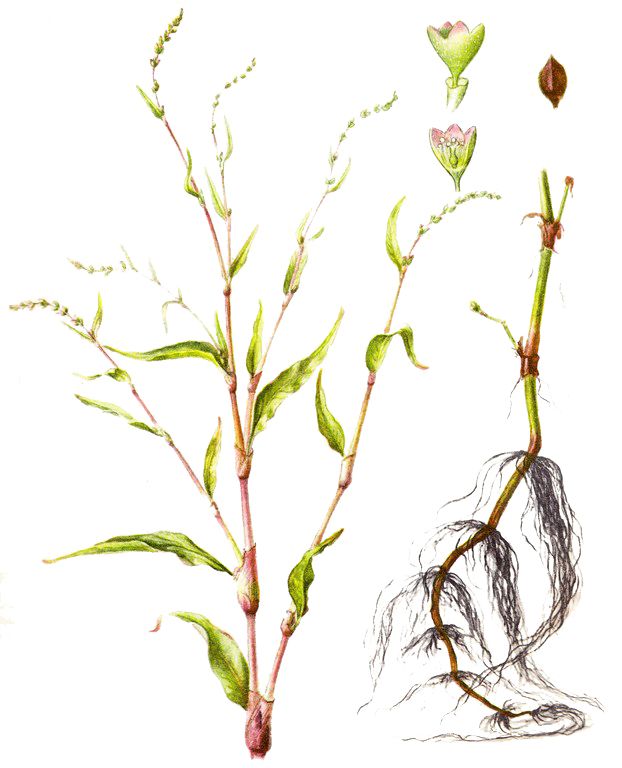 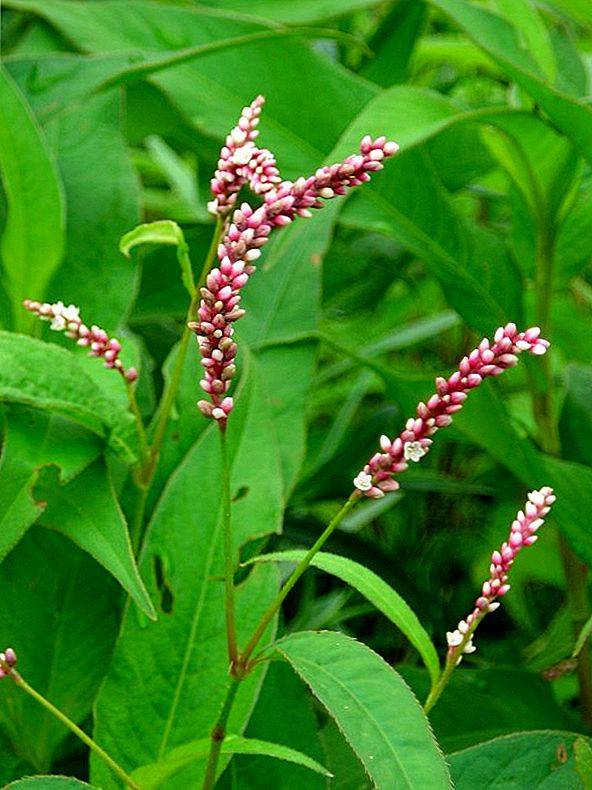 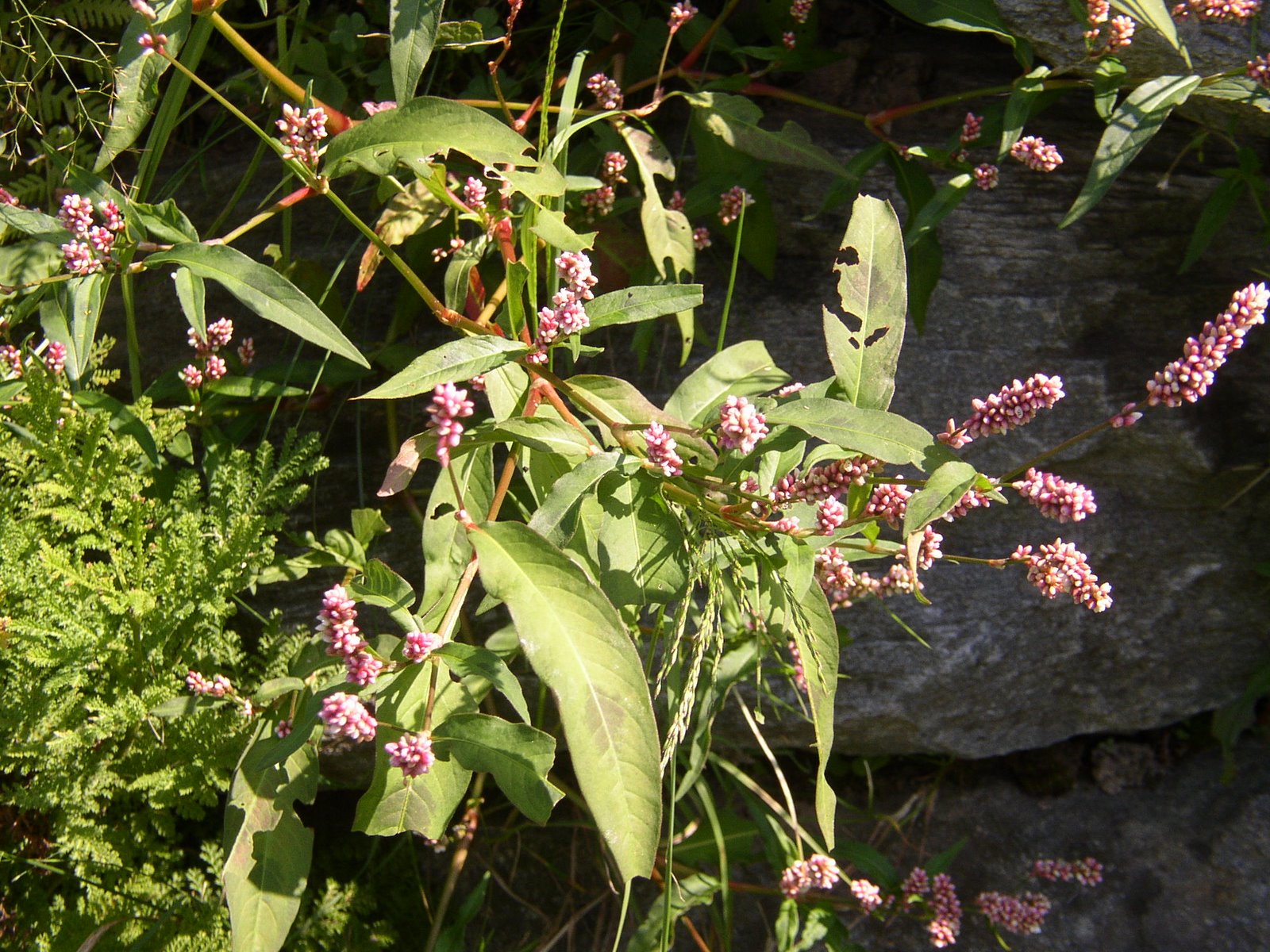 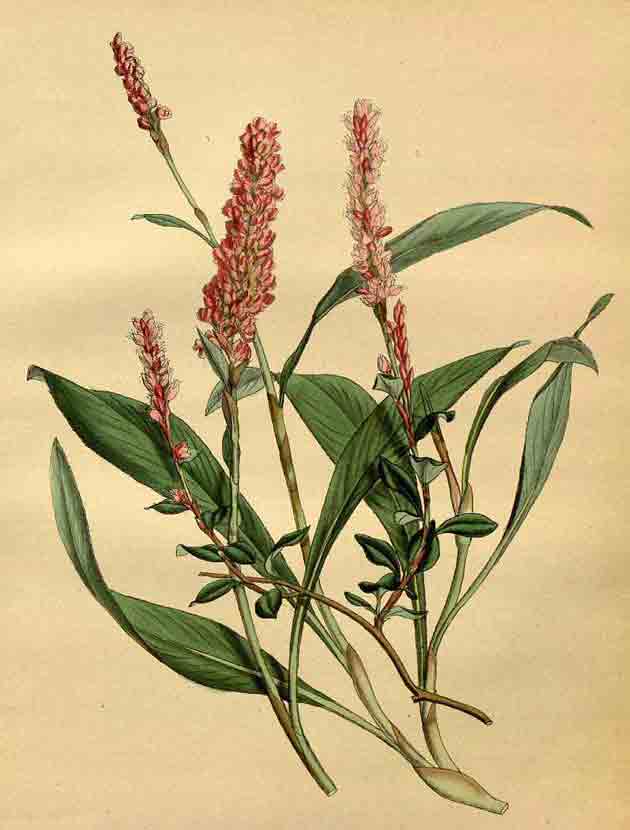 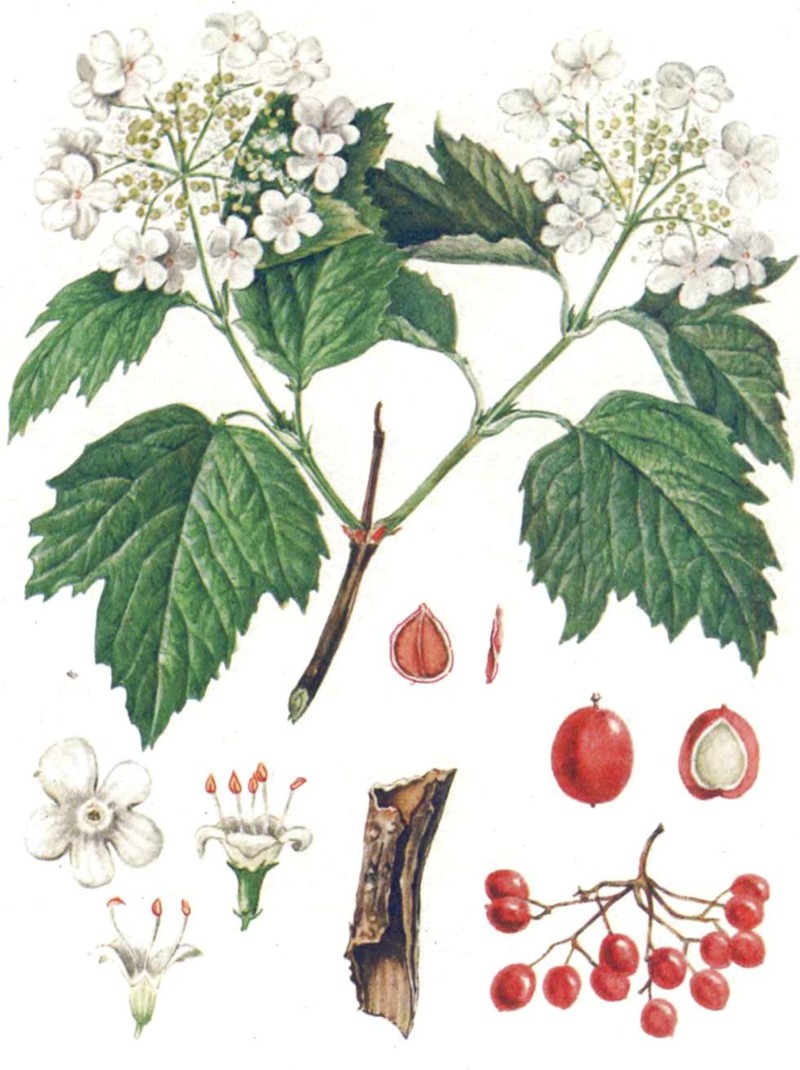 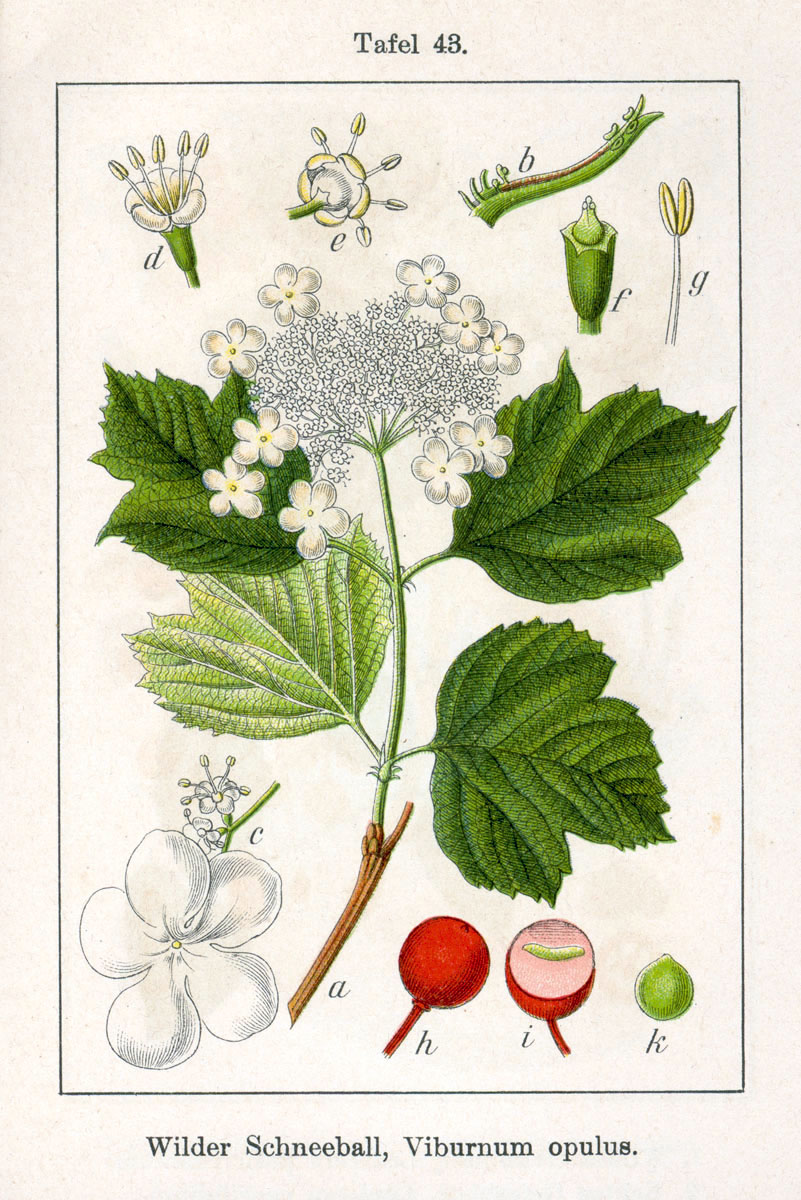 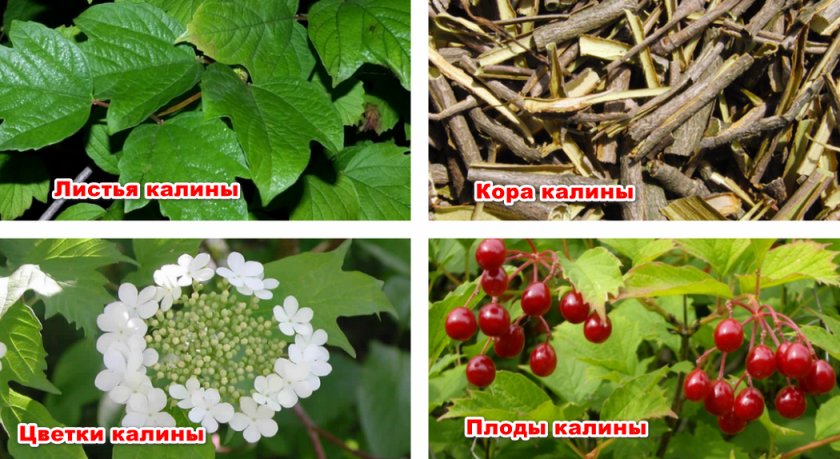 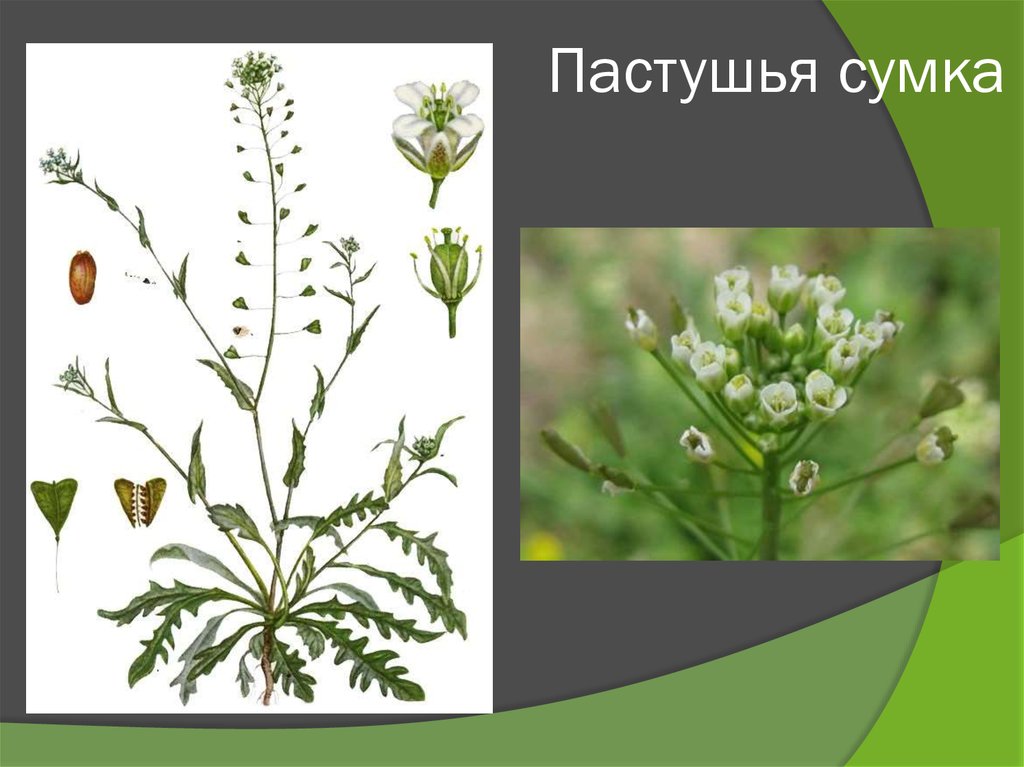 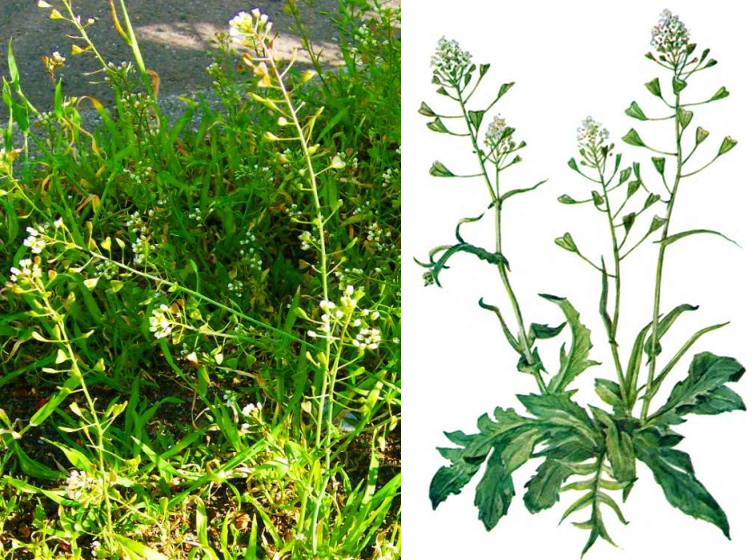 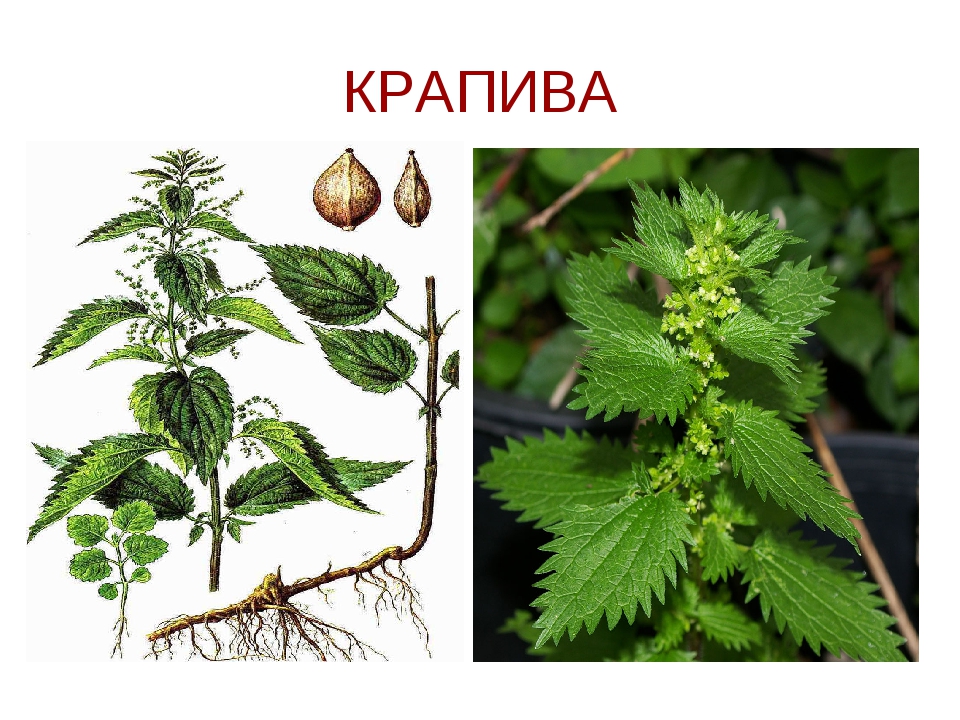 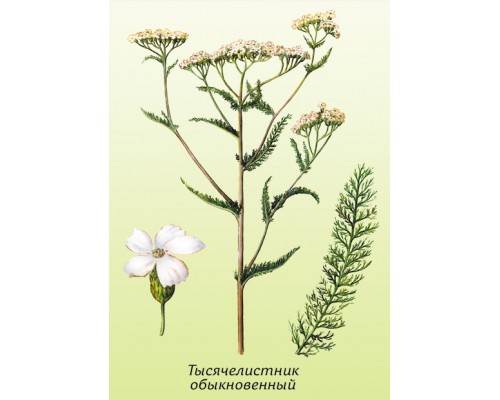 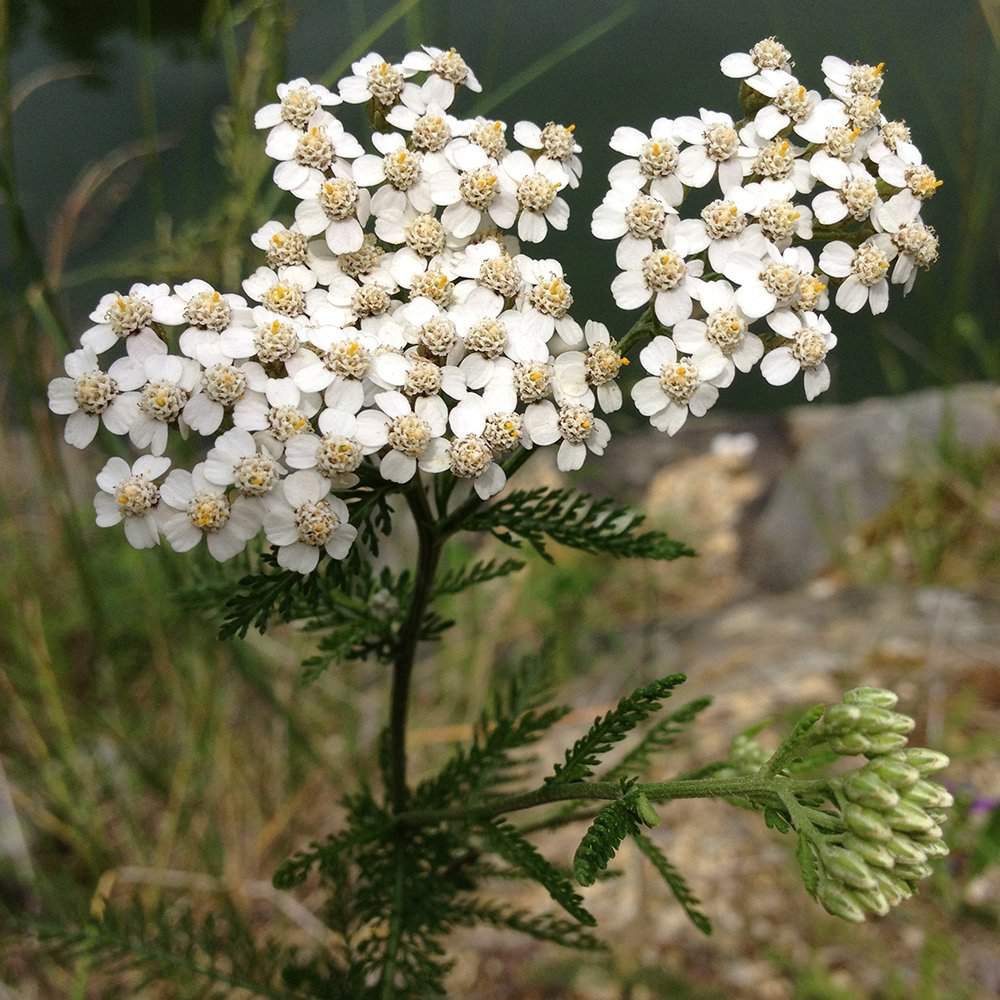 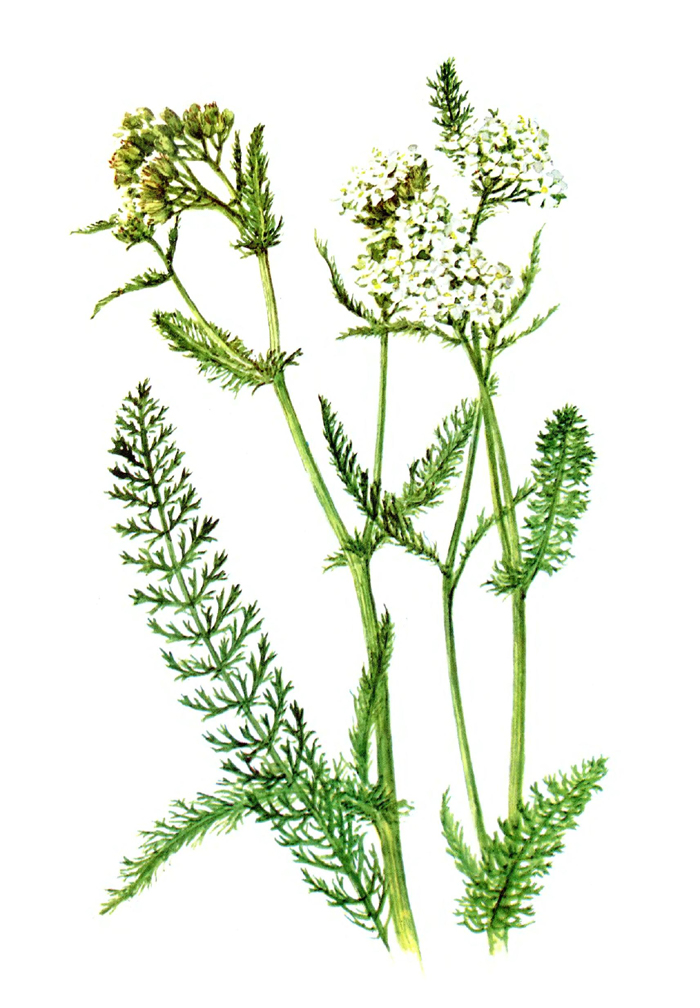 